Информацияо проведении мероприятий в рамках Дня пожилых людей.В целях привлечения внимания  детей к пожилым людям, воспитания у них чувства любви, заботы, уважения к старшему поколению  с 1.10 по 5.10.20г. были проведены следующие мероприятия: классные часы«Пусть будет теплой осень жизни» в 5 а классе, классный руководитель Абасова М.Д.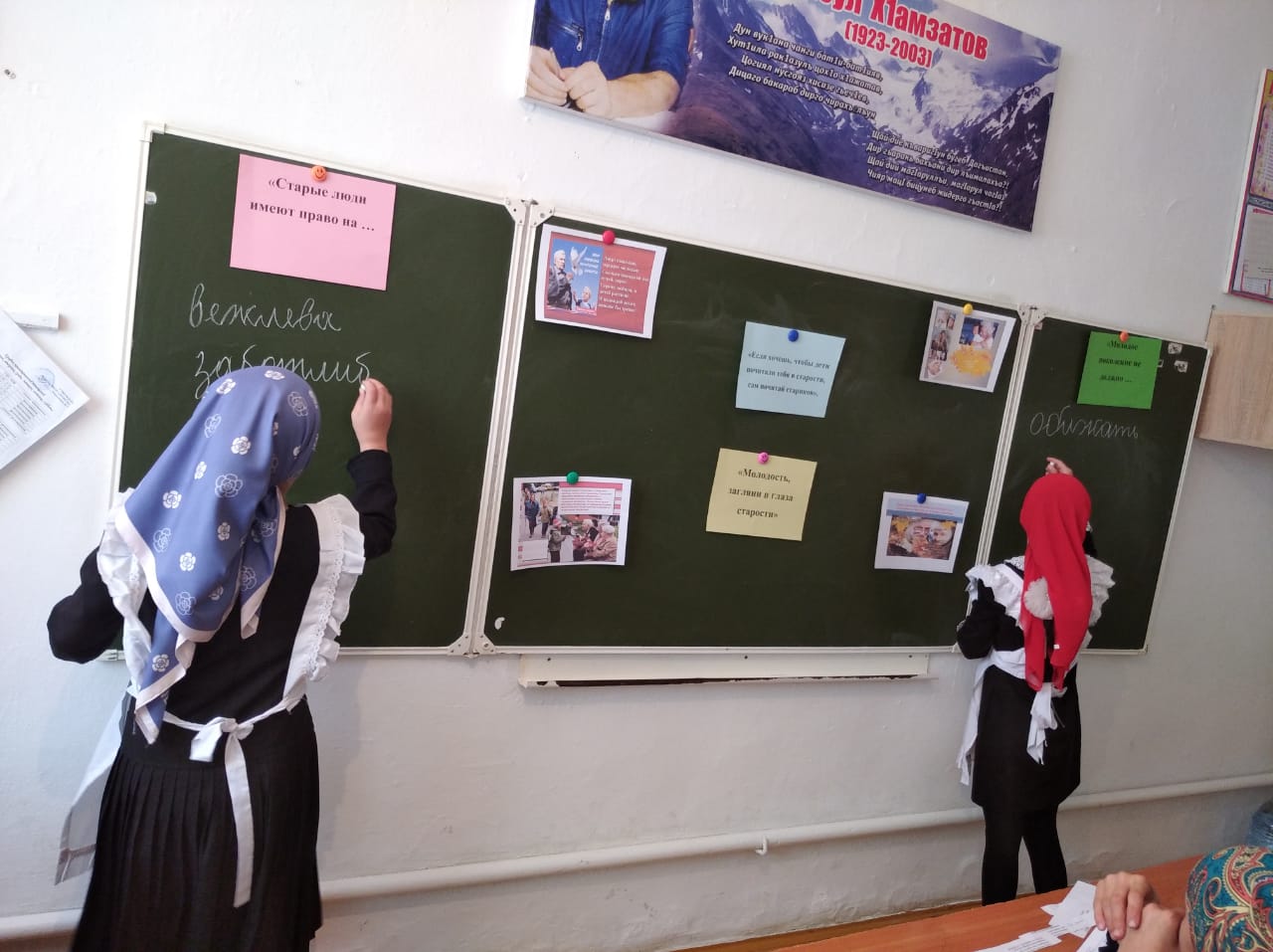 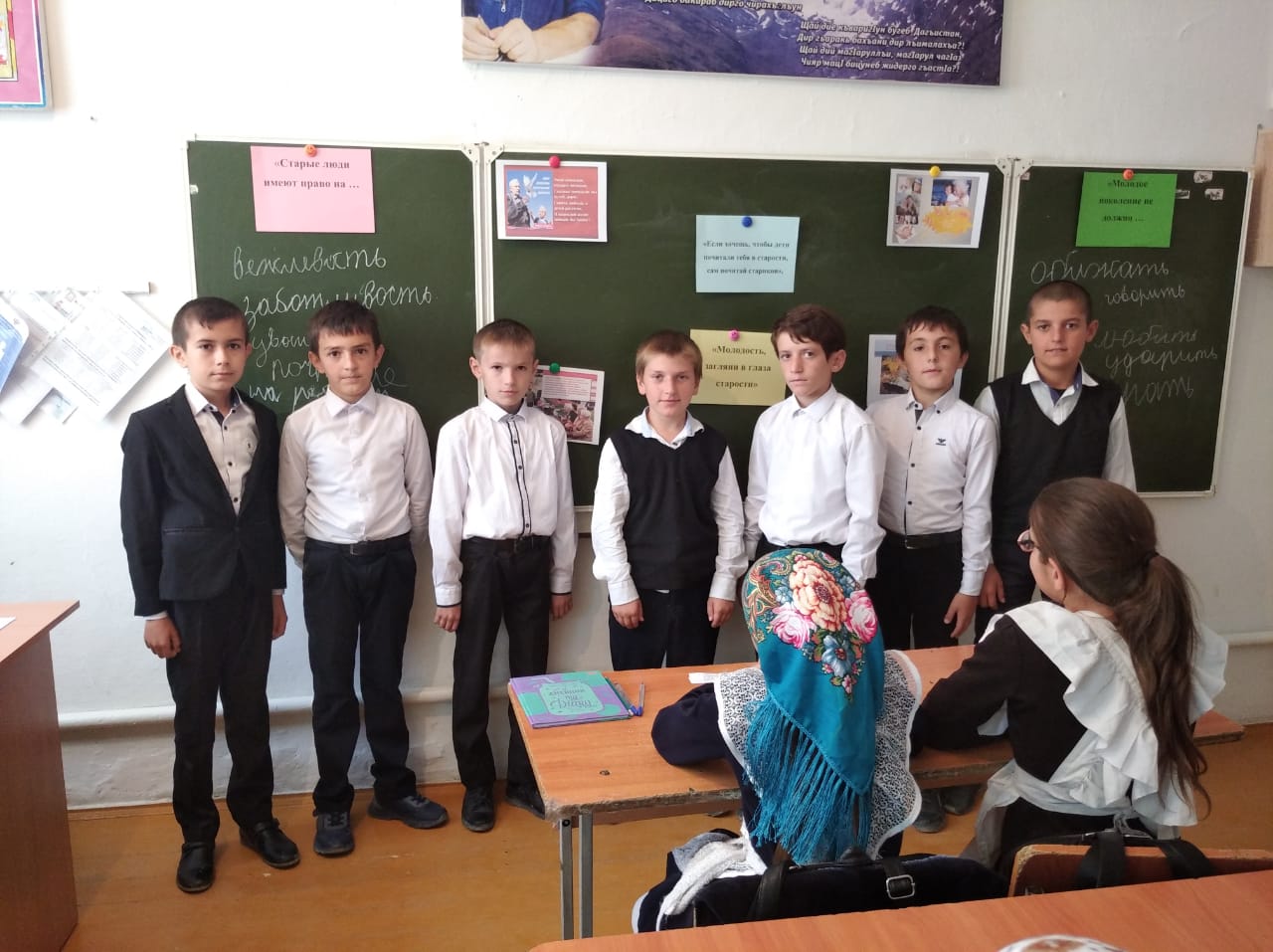 «День добра и уважения»в 5в классе, классный руководитель Тажудинова М.Д.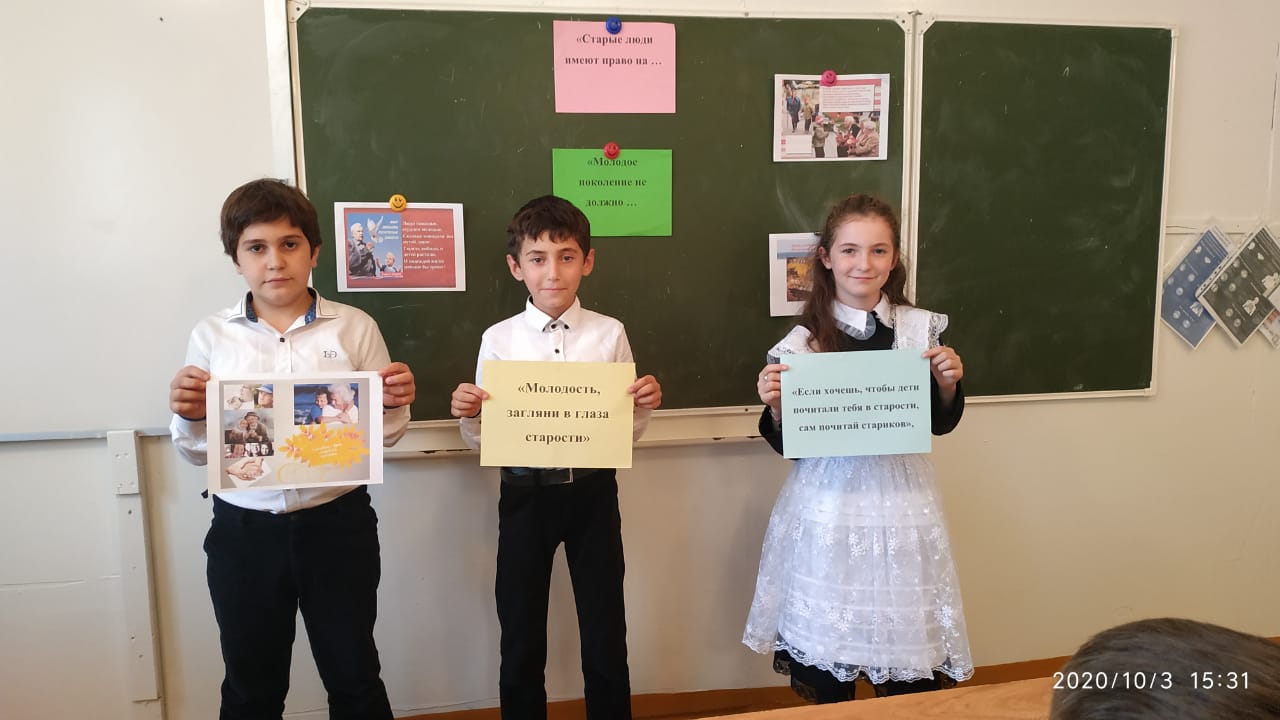 Учащиеся начальных классов на уроках технологии сделали красивые открытки и цветы из цветной бумаги и подарили их ветеранам педагогического труда, бывшим работникам школы, и бабушкам.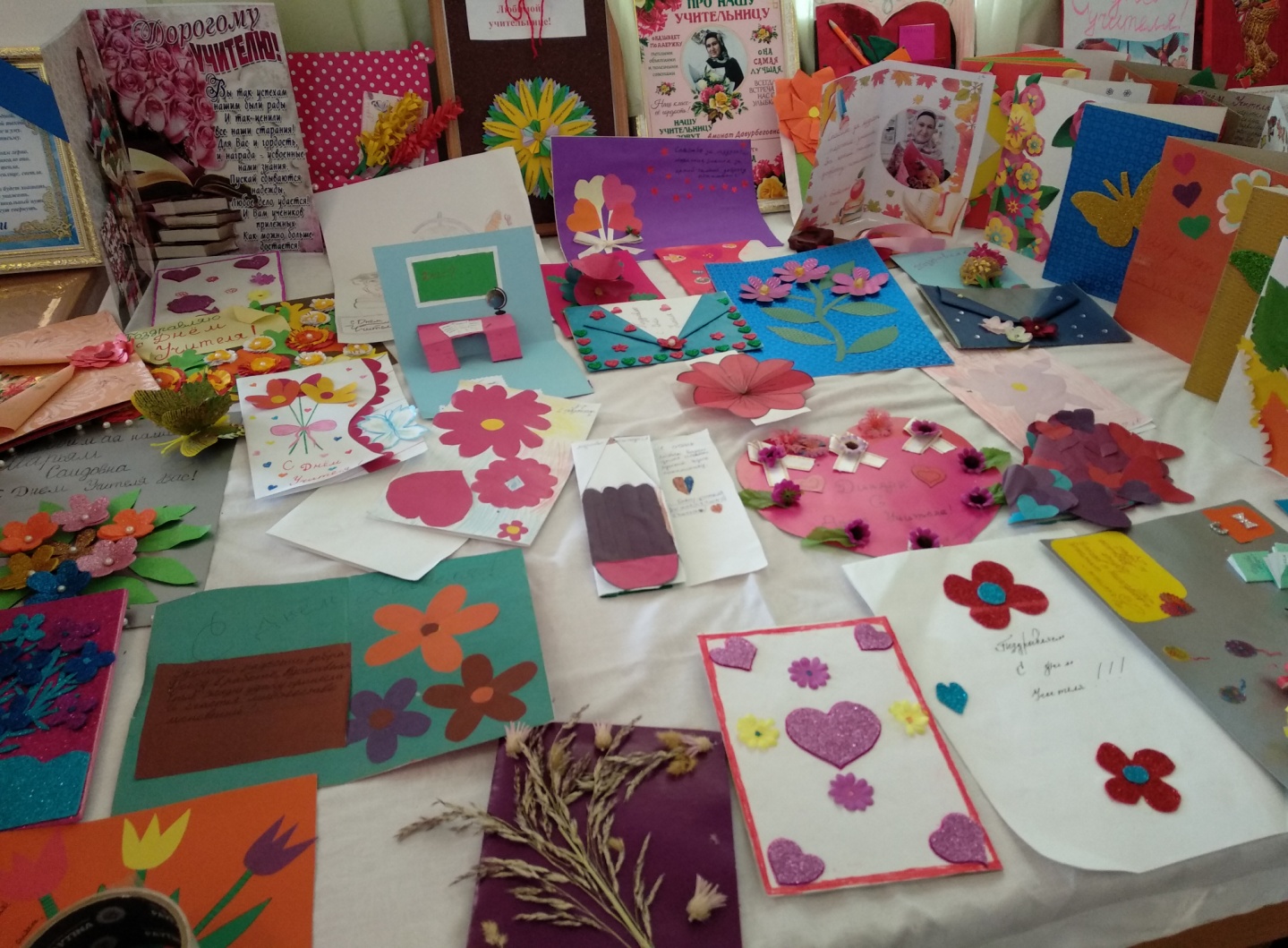 На фото  волонтеры под руководством А-самедовой П.П. побывали в гостях у  Закарьяевой Айшат.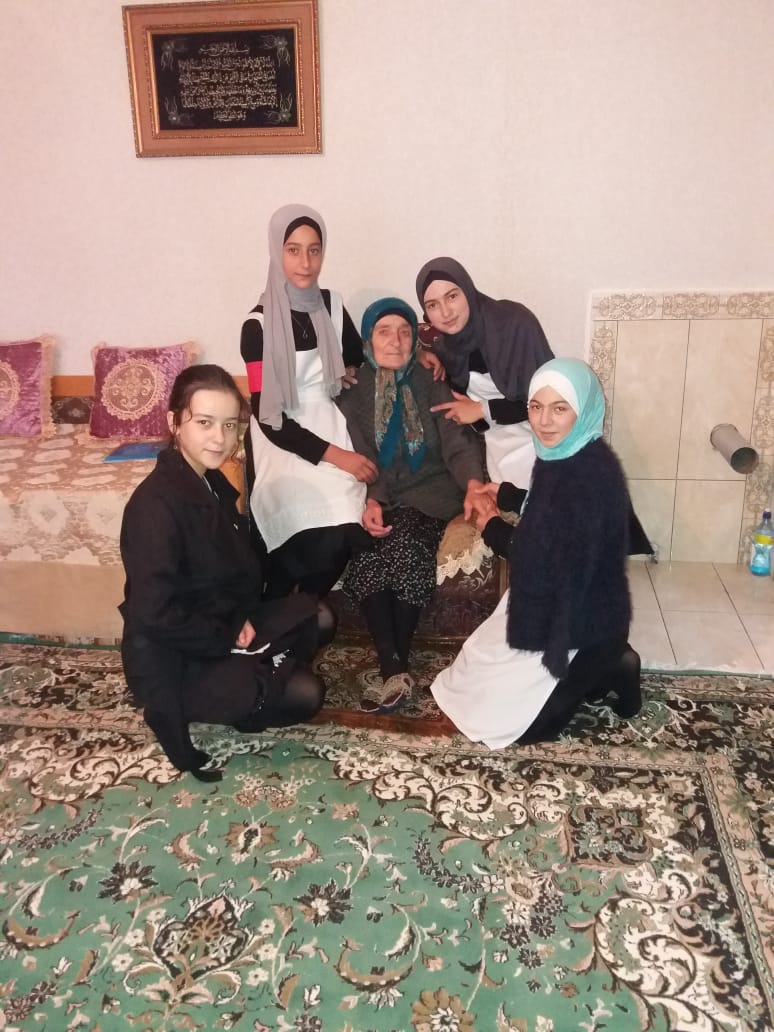 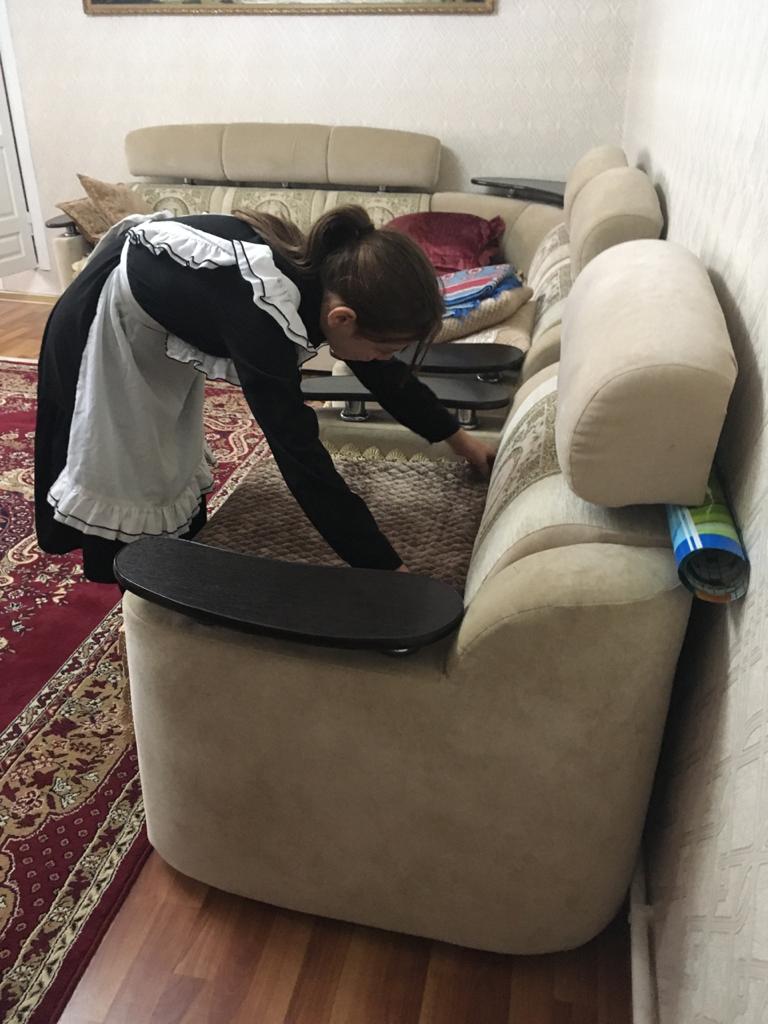 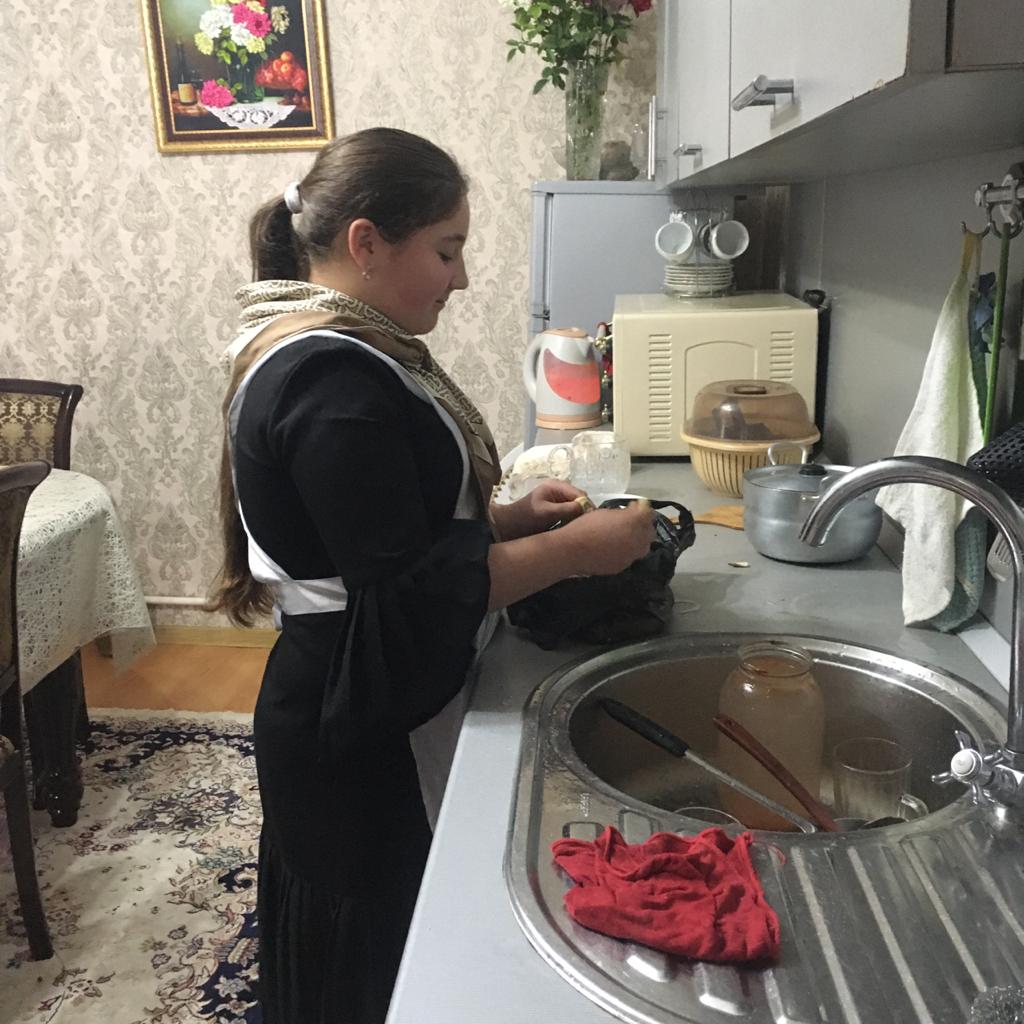 Дети с удовольствием поговорили с бабушками, рассказали о своей жизни в школе, расспросили о здоровье и пообещали часто навещать их.